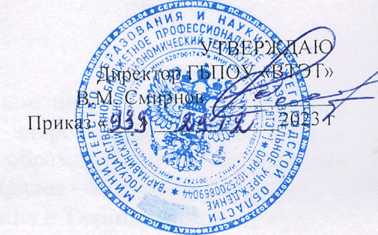 ПОЛОЖЕНИЕО ПОРЯДКЕ ОРГАНИЗАЦИИ ИНТЕГРИРОВАННОГО(ИНКЛЮЗИВНОГО) ОБУЧЕНИЯ ЛИЦ С ОГРАНИЧЕННЫМИ
ВОЗМОЖНОСТЯМИ ЗДОРОВЬЯ И ДЕТЕЙ-ИНВАЛИДОВ В ГБПОУ
''ВАРНАВИНСКИЙ ТЕХНОЛОГО - ЭКОНОМИЧЕСКИЙТЕХНИКУМ”Коленово  2023 г.ОБЩИЕ ПОЛОЖЕНИЯ1.1 . Настоящее Положение определяет порядок организации инклюзивного образования инвалидов, лиц с ограниченными возможностями здоровья (далее — ОВЗ) в Государственном бюджетном профессиональном образовательном учреждении "Варнавинский технолого – экономический техникум" (далее — Техникум).1.2. Нормативно-правовой основой инклюзивного образования в Техникуме выступают:Конвенция о правах инвалидов (принята резолюцией 61/106 Генеральной Ассамблеи от 13 декабря 2006 года);Федеральный закон от 03.05.2012 № 46-ФЗ «О ратификации конвенции о правах инвалидов»;Федеральный закон от 24.12. 1995 № 181-ФЗ (ред. от 24.04.2020) «О социальной защите инвалидов в Российской Федерации»;Федеральный закон от 29.12 2012 № 273-ФЗ (ред. от 25.05.2020) «Об образовании в Российской Федерации»;Указ Президента РФ от 07.05.2012 № 597 «О мероприятиях по реализации государственной социальной политики»;Указ Президента РФ от 07.12.2012 № 599 «О мерах по реализации государственной политики в области образования и науки»;Постановление Правительства РФ от 29.03.2019 N 363 «Об утверждении государственной программы Российской Федерации «Доступная среда»;Постановление Правительства РФ от 14. 07. 2013 № 697 «Об утверждении перечня специальностей и направлений подготовки при приеме на обучение, по которым поступающие проходят обязательные предварительные медицинские осмотры (обследования) в порядке, установленном при заключении трудового договора или служебного контракта по соответствующей должности или специальности»;Постановление Правительства РФ от 20.02.2006 N 95 (ред. от«О порядке и условиях признания лица инвалидом»;Постановление Правительства РФ от 26.12 2017 N 1642 (ред. от«Об утверждении государственной программы Российской Федерации «Развитие образования»;Постановление Правительства РФ от 10.07.2013 N 582 (ред. от«Об утверждении Правил размещения на официальном сайте образовательной организации в информационнотелекоммуникационной сети "Интернет" и обновления информации об образовательной организации»;Распоряжение Правительства РФ от 10.05.2017 № 893-р «Об утверждении Плана мероприятий по повышению уровня занятости инвалидов на 2017-2020 годы»;Распоряжение Правительства РФ от 17.11 2008 №1662-р «О Концепции долгосрочного социально-экономического развития Российской Федерации на период до 2020 года» (в ред. от 28.09.2018) (вместе с «Концепцией долгосрочного социально-экономического развития Российской Федерации на период до 2020 года»);Распоряжение Минпросвещения России от 01.04.2019 N Р-42 (ред. от«Об утверждении методических рекомендаций о проведении аттестации с использованием механизма демонстрационного экзамена»;Приказ Минобрнауки России от 09.11.2015 N 1309 (ред. от 18.08.2016) «Об утверждении порядка обеспечения условий доступности для инвалидов объектов и предоставляемых услуг в сфере образования, а также оказания им при этом необходимой помощи»;Приказ Минобнауки России от 23.08.2017 N 816 «Об утверждении Порядка применения организациями, осуществляющими образовательную деятельность, электронного обучения, дистанционных образовательных технологий при реализации образовательных программ»;Приказ Минобрнауки России от 20.01.2014 N 22 (ред. от 10.12.2014) «Об утверждении перечней профессий и специальностей среднего профессионального образования, реализация образовательных программ по которым не допускается с применением исключительно электронного обучения, дистанционных образовательных технологий»;Приказ Минобрнауки России от 29.10. 2013 № 1199 (ред. 25.11.2016) «Об утверждении перечней профессий и специальностей среднего профессионального образования»;Приказ Минобрнауки России от 02.07.2013 N 513 (ред. от 25.04.2019) «Об утверждении Перечня профессий рабочих, должностей служащих, по которым осуществляется профессиональное обучение»;Приказ Минобнауки России от 16.08.2013 № 968 (ред. от 17.11.2017, с изм. от 21.05.2020) «Об утверждении порядка проведения государственной итоговой аттестации по образовательным программам среднего профессионального образования»;Приказ Минобрнауки России от 18.04.2013 N 291 (ред. от 18.08.2016) «Об утверждении Положения о практике обучающихся, осваивающих основные профессиональные образовательные программы среднего профессионального образования»;Приказ Минобрнауки России от 23.01.2014 N 36 (ред. от 26.03.2019, с изм. от 26.05.2020) «Об утверждении Порядка приема на обучение по образовательным программам среднего профессионального образования»;Приказ Минобрнауки России от 30.12.2013 N 1422 «Об утверждении Перечня вступительных испытаний при приеме на обучение по образовательным программам среднего профессионального образования по профессиям и специальностям, требующим у поступающих наличия определенных творческих способностей, физических и (или) психологических качеств»;Приказ Минобрнауки России от 14.06.2013 г №2 464 (ред. от 15.12.2014)«Об	утверждении	порядка	организации	и	осуществленияобразовательной деятельности по образовательным программам среднего профессионального образования»;Приказ Минобнауки России от 18.04. 2013 № 292 (ред. от 27.10.2015)«Об	утверждении	Порядка	организации	и	осуществленияобразовательной деятельности по основным программам профессионального обучения»;Приказ Минтруда России от 13.06. 2017 N 486н (ред. от 04.04.2019) «Об утверждении Порядка разработки и реализации индивидуальной программы реабилитации или абилитации инвалида, индивидуальной программы реабилитации или абилитации ребенка-инвалида, выдаваемых федеральными государственными учреждениями медикосоциальной экспертизы, и их форм»;Приказ Минтруда России от 04.08.2014 N 515 «Об утверждении методических рекомендаций по перечню рекомендуемых видов трудовой и профессиональной деятельности инвалидов с учетом нарушенных функций и ограничений их жизнедеятельности»;Приказ Минздравсоцразвития России от 12.04.2011 N 302н (ред. от«Об утверждении перечней вредных и (или) опасных производственных факторов и работ, при выполнении которых проводятся обязательные предварительные и периодические медицинские осмотры (обследования), и Порядка проведения обязательных предварительных и периодических медицинских осмотров (обследований) работников, занятых на тяжелых работах и на работах с вредными и (или) опасными условиями труда»;Письмо Минобразования РФ от 14.09.2001 N 18-52-960ин/18-15 «О Рекомендациях по организации образовательного процесса при дистанционном обучении в образовательных учреждениях среднего профессионального образования»;Письмо Минобрнауки РФ от 12.07.2007 N 03-1563 «Об организации образовательного процесса в учреждениях начального профессионального и среднего профессионального образования для лиц с ограниченными возможностями здоровья» (вместе с «Рекомендациями по организации образовательного процесса в учреждениях начального профессионального и среднего профессионального образования для лиц с ограниченными возможностями здоровья (слабослышащих, неслышащих, слабовидящих)»);Письмо Минобрнауки России от 22.04.2015 № 06-443 «О направлении Методических рекомендаций» (вместе с «Методическими рекомендациями по разработке и реализации адаптированных образовательных программ среднего профессионального образования», утв. Минобрнауки России 20.04.2015 N 06-830вн);Письмо Минобрнауки России от 18.03.2014 № 06-281 «О направлении Требований (вместе с «Требованиями к организации образовательного процесса для обучения инвалидов и лиц с ограниченными возможностями здоровья в профессиональных образовательных организациях, в том числе оснащенности образовательного процесса», утв. Минобрнауки России 26.12.2013 № 06- 2412вн)»;Письмо Минобрнауки России от 22.12.2017 N 06-2023 «О методических рекомендациях» (вместе с «Методическими рекомендациями по организации профориентационной работы профессиональной образовательной организации с лицами с ограниченными возможностями здоровья и инвалидностью по привлечению их на обучение по программам среднего профессионального образования и профессионального обучения», «Методическими рекомендациями о внесении изменений в основные профессиональные образовательные программы, предусматривающих создание специальных образовательных условий (в том числе обеспечение практической подготовки), использование электронного обучения и дистанционных образовательных технологий»);Письмо Минобрнауки России от 20.02.2017 N 06-156 «О методических рекомендациях» (вместе с «Методическими рекомендациями по реализации федеральных государственных образовательных стандартов среднего профессионального образования по 50 наиболее востребованным и перспективным профессиям и специальностям»);Письмо Министерства образования и науки Российской Федерации от 13.07.2015 N ВК-1854/07 «О приеме на обучение детей-сирот и детей, оставшихся без попечения родителей»;Письмо Минобрнауки России от 04.06.2015 N 06-656 «Законодательное и нормативно-правовое обеспечение среднего профессионального образования в части приема, перевода и отчисления обучающихся (ответы на вопросы)»;Письмо Рособрнадзора от 16.04.2015 N 01-50-174/07-1968 «О приеме на обучение лиц с ограниченными возможностями здоровья»;Письмо Минтруда России от 11.12.2015 № 16-2/10/П-7704 «О Методических рекомендациях по оказанию содействия в поиске подходящей работы выпускникам профессиональныхобразовательных организаций и образовательных организаций высшего образования, относящимся к категории инвалидов»;ФГОСы СПО по специальностям и профессиям;Устав техникума.Используемые термины, определения:Инвалид - лицо, которое имеет нарушение здоровья со стойким расстройством функций организма, обусловленное заболеваниями, последствиями травм или дефектами, приводящее к ограничению жизнедеятельности и вызывающее необходимость его социальной защиты. Обучающийся с ОВЗ - физическое лицо, имеющее недостатки в физическом и (или) психологическом развитии, подтвержденные психолого-медикопедагогической комиссией и препятствующие получению образования без создания специальных условий.Инклюзивное образование — обеспечение равного доступа к образованию для всех обучающихся с учетом разнообразия особых образовательных потребностей и индивидуальных возможностей.Адаптированная	образовательная	программа	среднегопрофессионального образования — программа подготовки квалифицированных рабочих, служащих или программа подготовки специалистов среднего звена, адаптированная для обучения инвалидов и лиц с ограниченными возможностями здоровья с учетом особенностей их психофизического развития, индивидуальных возможностей и при необходимости обеспечивающая коррекцию нарушений развития и социальную адаптацию указанных лиц.СПО — среднее профессиональное образование.ФГОС СПО — федеральный государственный образовательный стандарт среднего профессионального образования.ГИА - государственная итоговая аттестация, обязательная часть имеющей государственную аккредитацию основной образовательной программы, завершающая освоение. Целью ГИА является определение соответствия результатов освоение обучающимися программы требованиям федерального государственного стандарта.Промежуточная аттестация - часть образовательной программы, завершающая освоение отдельной части или всего объема учебного предмета, курса, дисциплин (модуля) образовательной программы. Проводится в формах, определенных учебным планом, и в порядке, установленном образовательной организацией.Демонстрационный экзамен - вид аттестационного испытания при государственной итоговой аттестации или промежуточной аттестации по основным профессиональным образовательным программам среднего профессионального образования или по их части, который предусматривает моделирование реальных производственных условий для решения выпускниками практических задач профессиональной деятельности.Цель инклюзивного образования — обеспечение доступа к качественному профессиональному образованию инвалидов, лиц с ОВЗ, необходимого для их максимальной адаптации и полноценной интеграции в общество.Задачи инклюзивного образования:создание условий, необходимых для получения профессионального образования инвалидами и лицами с ОВЗ, их социализации и адаптации;создание адекватной возможностям обучающихся с ОВЗ образовательной среды;повышение уровня доступности среднего профессионального образования для инвалидов и лиц с ОВЗ;повышение качества профессионального образования инвалидов и лиц с ограниченными возможностями здоровья;возможность формирования индивидуальной образовательной траектории для обучающегося инвалида или обучающегося с ограниченными возможностями здоровья;формирование толерантной социокультурной среды.1.6 Под инклюзивным обучением понимается обучение в совместной образовательной среде инвалидов, лиц с ОВЗ, и лиц без ограничения по здоровью, посредством обеспечения инвалидам и лицам с ОВЗ специальных условий обучения/воспитания и социальной адаптации, не снижающих в целом уровень образования для лиц, не имеющих ограничений по здоровью. Обучение и воспитание инвалидов и лиц с ОВЗ осуществляется в едином потоке с нормально развивающимися сверстниками.Под специальными условиями обучения понимается внедрение индивидуальных образовательных программ, адаптированных образовательных программ и методов развития и обучения, обеспечение учебниками, учебными пособиями, дидактическими и наглядными материалами, реализация индивидуальных, технических средств развития и обучения и доступность среды обучения, а также психолого-педагогические, медицинские, социальные и иные услуги, необходимые обучающимся инвалидам для получения образования в соответствии с их способностями и психофизическими возможностями в целях развития, социальной адаптации и интеграции в обществе, будущей профессиональной деятельности.Принципы инклюзивного образования:добровольность участия в образовательном процессе и внеучебной деятельности инвалидов, лиц с ОВЗ с согласия родителей (законных представителей);обеспечение условий обучающимся инвалидам, лицам с ОВЗ для получения ими профессионального образования и социальной адаптации;создание адаптированной среды, позволяющей обеспечить полноценное включение обучающихся инвалидов, лиц с ОВЗ в образовательный процесс, их личностную самореализацию;создание материально-технических условий для беспрепятственного доступа обучающихся инвалидов, лиц с ОВЗ к получению ими профессионального образования;готовность педагогических кадров к работе с обучающимися инвалидами, лицами с ОВЗ в рамках инклюзивного образования;активное включение всех участников образовательного процесса, личностно- ориентированное обучение;самостоятельная активность обучающегося;вариативная методическая база воспитания и обучения;информационная открытость (на сайте профессиональной образовательной организации в сети Интернет создан специальный раздел (страница), отражающий наличие в образовательной организации специальных условий для получения образования обучающимися с ограниченными возможностями здоровья и инвалидами, образовательных программ, адаптированных с учетом различных нарушений функций организма человека, виды и формы сопровождения обучения, использование специальных технических и программных средств обучения, дистанционных образовательных технологий, наличие доступной среды и других условий, без которых невозможно или затруднено освоение образовательных программ обучающимися с ограниченными возможностями здоровья).НАПРАВЛЕНИЯ ДЕЯТЕЛЬНОСТИ ПО РЕАЛИЗАЦИИ ИНКЛЮЗИВНОГО ОБРАЗОВАНИЯОсновные направления по реализации инклюзивного образования в техникуме:организационные мероприятия (Педагогический совет, Конференции работников и обучающихся и т.д.);организация образовательного процесса;методическое сопровождение инклюзивного образования;развитие материально-технической базы для инклюзивного обучения;профессиональная подготовка и переподготовка управленческого и педагогического состава техникума;профориентационная работа;участие в тематических конкурсах, выставках, форумах, семинарах и т.п.;обеспечение информационной открытости инклюзивного образования;содействие трудоустройству выпускников с инвалидностью.З.	ПОРЯДОК НАПРАВЛЕНИЯ ОБУЧАЮЩИХСЯ НА ИНКЛЮЗИВНОЕ ОБУЧЕНИЕРешение о направлении ребенка инвалида, лиц с ОВЗ на инклюзивное обучение принимают родители (законные представители). При достижении абитуриентом 18 лет решение об инклюзивном обучении принимается им самостоятельно.Основанием для организации инклюзивного обучения в техникуме является:— заключение	психолого-медико-педагогической	комиссии срекомендацией об обучении по данной профессии, содержащееинформацию о необходимых специальных условиях обучения (для лиц с ОВЗ);решение учреждения медико-социальной экспертизы (справка МСЭ) с установленной группой инвалидности;индивидуальная программа реабилитации или абилитации инвалида (ребенка-инвалида) с рекомендацией об обучении по данной профессии, которая содержит информацию о необходимых специальных условиях обучения, а также сведения относительно рекомендованных условий и видов труда (для инвалида).ОРГАНИЗАЦИЯ ИНКЛЮЗИВНОГО ОБРАЗОВАТЕЛЬНОГО ПРОЦЕССА ДЛЯ ОБУЧЕНИЯ ИНВАЛИДОВ И ЛИЦ С ОГРАНИЧЕННЫМИ ВОЗМОЖНОСТЯМИ ЗДОРОВЬЯИнклюзивное обучение организуется посредством совместного обучения инвалидов, лиц с ОВЗ и лиц, без ограничений по здоровью, в одной группе, если это не препятствует успешному освоению образовательных программ всеми обучающимися. Количество обучающихся инвалидов, с ОВЗ в группе не ограничивается.Ответственность за жизнь и здоровье несовершеннолетних обучающихся инвалидов в пути следования к техникуму  и обратно несут родители (законные представители). Ответственность за жизнь и здоровье детей-инвалидов в техникуме несет техникум в лице директора.Для инклюзивного образования техникум создает условия: средовые, содержательные и организационные.Создание безбарьерной среды должно учитывать потребности лиц с нарушениями зрения, с нарушениями слуха, с нарушениями опорнодвигательного аппарата, т.е. обеспечение доступности прилегающей к зданиям техникума территории, путей перемещения внутри здания, наличие специальных мест в аудиториях техникума.В каждом учебном помещении необходимо предусматривать возможность оборудования по 1 место для обучающихся по каждому виду нарушений здоровья - нарушениями зрения, слуха, опорно-двигательного аппарата. Оборудование специальных учебных мест предполагает увеличение размера зоны на одно место с учётом подъезда и разворота коляски, увеличения ширины прохода между рядами столов, замену двухместных столов на одноместные. Первые столы в ряду у окна и в среднем ряду предусматриваются для обучающихся с нарушениями зрения и слуха, а для обучающихся, передвигающихся на кресле-коляске, выделяются 1 -2 столы в ряду у дверного проёма.Необходимо наличие оборудованных санитарно-гигиенических помещений для обучающихся с ОВЗ и инвалидов, а также системы сигнализации и оповещения.К содержательным условиям относится разработка адаптированной профессиональной образовательной программы, составление индивидуальной образовательной программы, индивидуальной программы психолого-педагогического сопровождения.К организационным условиям относится вся система сопровождения, которая способствует реализации указанных условий, включая составление расписания занятий и коррекционных мероприятий с учетом особенностей обучающегося, в том числе и специфики его операциональных характеристик деятельности (темпа, работоспособности, продуктивности деятельности и т.п.).Требования к	материально-техническому	обеспечениюобразовательного процесса.Для обучающихся с нарушениями слуха наличие звукоусиливающей аппаратуры, мультимедийных средств и других технических средств приема-передачи учебной информации в доступных формах.Для слабослышащих обучающихся использование сурдотехнических средств является средством оптимизации учебного процесса, средством компенсации, утраченной или нарушенной слуховой функции.Учебная аудитория, в которой обучаются студенты с нарушением слуха, должна быть оборудована, компьютерной техникой, аудиотехникой (акустический усилитель и колонки), видеотехникой (мультимедийный проектор, телевизор), электронной доской, документкамерой, мультимедийной системой. Особую роль в обучении слабослышащих также играют видеоматериалы.Для обучающихся с нарушениями зрения наличие компьютерной техники, использующей систему Брайля (рельефно-точечного шрифта), электронных луп, видеоувеличителей, программ невизуального доступа к информации, программ - синтезаторов речи и других технических средств приема-передачи учебной информации в доступных формах. Компьютерные тифлотехнологии базируются на комплексе аппаратных и программных средств, обеспечивающих преобразование компьютерной информации в доступные для незрячей и слабовидящей формы (звуковое воспроизведение, рельефно-точечный или укрупненный текст), и позволяют им самостоятельно работать на обычном персональном компьютере с программами общего назначения.Тифлотехнические средства, используемые в учебном процессе для обучающихся с нарушениями зрения, условно делятся на две группы: средства для усиления остаточного зрения и средства преобразования визуальной информации в аудио- и тактильные сигналы.Для слабовидящих обучающихся в лекционных и учебных аудиториях необходимо предусмотреть возможность просмотра удаленных объектов(например, текста на доске или слайда на экране) при помощи видеоувеличителей для удаленного просмотра.Для обучающихся с нарушениями опорно-двигательного аппарата наличие компьютерной техники со специальным программным обеспечением, адаптированной для лиц с ограниченными возможностями здоровья, альтернативных устройств ввода информации и других технических средств приема-передачи учебной информации в доступных формах.Для обучающихся с нарушениями опорно-двигательного аппарата необходимо использование альтернативных устройств ввода информации. Рекомендуется использовать специальные возможности операционных систем, таких как экранная клавиатура, с помощью которой можно вводить текст, настройка действий при вводе текста, изображения с помощью клавиатуры или мыши.Выбор методов обучения, осуществляемый техникумом, исходя из их доступности для обучающихся инвалидов и обучающихся с ограниченными возможностями здоровья.Выбор методов обучения в каждом отдельном случае обусловливается целями обучения, содержанием обучения, исходным уровнем имеющихся знаний, умений, навыков, уровнем профессиональной подготовки педагогов, методического и материально-технического обеспечения, особенностями восприятия информации обучающимися, наличием времени на подготовку и т.д.В образовательном процессе рекомендуется использование социально активных и рефлексивных методов обучения, технологий социокультурной реабилитации с целью оказания помощи в установлении полноценных межличностных отношений с другими студентами, создании комфортного психологического климата в студенческой группе.Обеспечение обучающихся инвалидов и лиц с ограниченными возможностями здоровья печатными и электронными образовательными ресурсами в формах, адаптированных к ограничениям их здоровья.Основными факторами при подборе и разработке учебных материалов к обучению конкретного человека с инвалидностью и ОВЗ является ведущий для него способ восприятия учебной информации: зрительной, слуховой, тактильной. Для этого при создании или выборе готовой обучающей среды должна быть предусмотрена определенная вариативность средств и форм представления информации. Они должны быть обеспечены образовательными ресурсами (программы, учебники, учебные пособия, материалы для самостоятельной работы и т.д.) в формах, адаптированных к ограничениям их здоровья и восприятия информации. Чтобы обучающиеся с нарушениями слуха получали информацию визуально, с нарушениями зрения - аудиально (например, с использованием программ - синтезаторов речи) или с помощью тифло-информационных устройств. Содержание образовательного процесса для обучающихся с ОВЗ определяется учебным планом, годовым календарным графиком и расписанием занятий, разрабатываемыми и утверждаемыми техникумом самостоятельно, а также при необходимости - индивидуальной образовательной программой. Требования к адаптации образовательных программ и учебно-методическому обеспечению образовательного процесса для обучающихся с ограниченными возможностями здоровья и инвалидов.Рекомендуется включение в вариативную часть образовательных программ среднего профессионального образования адаптационных дисциплин.Введение адаптационных дисциплин в программы подготовки специалистовсреднего звена предназначено для дополнительной индивидуализированнойкоррекции нарушений учебных и коммуникативных умений,профессиональной и социальной адаптации обучающихся с ограниченными возможностями здоровья и инвалидов. Это могут быть дисциплины социально-гуманитарного назначения, профессиональной направленности, а также для коррекции коммуникативных умений, в том числе путем освоения специальной информационно-компенсаторной техники приема-передачи учебной информации. Набор адаптационных дисциплин определяется техникумом  самостоятельно, исходя из конкретной ситуации и индивидуальных потребностей обучающихся лиц с ограниченными возможностями здоровья и инвалидов.Разработка при необходимости индивидуальных учебных планов и индивидуальных графиков, обучающихся с ограниченными возможностями здоровья и инвалидов.Обучающиеся с ограниченными возможностями и инвалиды здоровья могут обучаться по индивидуальному учебному плану в установленные сроки с учетом их особенностей и образовательных потребностей. При необходимости возможно увеличение срока обучения лиц с ограниченными возможностями здоровья и инвалидов, но не более чем на полгода.При составлении индивидуального плана обучения необходимо предусмотреть различные варианты проведения занятий: в техникуме (в академической группе и индивидуально), на дому с использованием дистанционных образовательных технологий.Индивидуальная образовательная программа разрабатывается как комплекс вариативных (адаптивных) образовательных программам по учебным дисциплинам (далее - УД), профессиональным модулям (далее - ПМ), междисциплинарным комплексам (далее - МДК), практикам, с учетом психофизиологических особенностей инвалидов, обучающихся с ОВЗ.Адаптированные образовательные профессиональные программы по УД, МДК, практикам разрабатываются преподавателями и методистами техникума  на основе Федеральных государственных образовательных стандартов СПО и примерных образовательных программ УД, ПМ, МДК, в соответствии с особыми образовательными потребностями инвалидов и лиц с ОВЗ с учетом особенностей их психофизического развития и индивидуальных возможностей, в том же формате, что и все рабочие программы других УД, ПМ, МДК, практик.Адаптированная образовательная программа может быть разработана в отношении обучающихся с конкретными видами ограничений здоровья с учетом рекомендаций, данных обучающимся по заключению психолого-медико-педагогической комиссии (для обучающегося с ОВЗ) или индивидуальной программы реабилитации инвалида (для ребенка- инвалида).В Паспорте программы указывается назначение программы с указанием нозологии.Педагогами, ведущими УД, ПМ, МДК, практики, осуществляется анализ содержания программы УД, ПМ, МДК, практики с позиции её освоения обучающимися с ОВЗ и инвалидами, с учетом их психофизиологических особенностей и состояния здоровья; выявляются единицы, которые обучающийся с ОВЗ или инвалид не может освоить по состоянию здоровья.В разделе адаптированной образовательной программы «Структура и содержание» педагог заменяет единицы, которые обучающийся с ОВЗ или инвалид, не может освоить по состоянию здоровья (с учетом нозологии) на аналогичные по содержанию, которые по состоянию здоровья может освоить.Адаптированная образовательная программа УД, ПМ, МДК,практики:проходит аналогичную основным программам процедуру рассмотрения, одобрения и согласования с заместителем директора по учебной работе и утверждения директором техникума;является составным элементом образовательной программы по профессии, учебно-методического комплекса УД, ПМ, МДК, практики;обеспечивает достижение обучающимися с ОВЗ и инвалидами результатов, установленных соответствующими Федеральными государственными образовательными стандартами среднего профессионального образования.Разработка при необходимости индивидуальных учебных планов и индивидуальных графиков, обучающихся с ограниченными возможностями здоровья и инвалидов.Обучающиеся с ограниченными возможностями и инвалиды здоровья могут обучаться по индивидуальному учебному плану в установленные сроки с учетом их особенностей и образовательных потребностей. При необходимости возможно увеличение срока обучения лиц с ограниченными возможностями здоровья и инвалидов, но не более чем на полгода.Практика является обязательным разделом образовательной программы. Она представляет собой вид учебных занятий, непосредственно ориентированных на профессионально-практическую подготовку обучающихся, в том числе обеспечивающую подготовку и защиту выпускной квалификационной работы. При инклюзивном образовании реализуются все виды практик, предусмотренные в соответствующем ФГОС СПО.Для инвалидов, лиц с ОВЗ форма проведения практики устанавливается техникумом с учетом особенностей психофизического развития, индивидуальных возможностей и состояния здоровья.Выбор мест прохождения практики для обучающихся лиц с ограниченными возможностями здоровья и инвалидов.При определении мест прохождения учебной и производственной практики обучающимся, имеющим инвалидность, техникум должен учитывать рекомендации, данные по результатам медико-социальной экспертизы, содержащиеся в индивидуальной программе реабилитации инвалида, относительно рекомендованных условий и видов труда. При необходимости для прохождения практики создаются специальные рабочие места в соответствии с характером нарушений здоровья, а также с учетом профессии, характера труда, выполняемых инвалидом трудовых функций.Проведение текущего контроля успеваемости, промежуточной и государственной итоговой аттестации обучающихся с учетом особенностей нарушений функций организма обучающихся с ограниченными возможностями здоровья и инвалидов.Для осуществления процедур текущего контроля успеваемости, промежуточной и государственной итоговой аттестации обучающихся техникум должен создать фонды оценочных средств, адаптированные для обучающихся инвалидов и лиц с ограниченными возможностями здоровья, позволяющие оценить достижение ими результатов обучения и уровень сформированности всех компетенций, предусмотренных образовательной программой.Форма проведения текущей и государственной итоговой аттестации для обучающихся с ограниченными возможностями здоровья и инвалидов устанавливается с учетом индивидуальных психофизических особенностей (устно, письменно на бумаге, письменно на компьютере, в форме тестирования и т.п.). При необходимости обучающимся предоставляется дополнительное время для подготовки ответа при прохождении аттестации.Промежуточная аттестация инвалидов, обучающихся с ОВЗ обеспечивается вариативными контрольно-оценочными средствами (далее - КОСы).Текущий контроль успеваемости осуществляется преподавателем в процессе проведения практических занятий и лабораторных работ, а также выполнения индивидуальных работ и домашних заданий. Для осуществления процедур текущего контроля успеваемости, промежуточной и государственной итоговой аттестации обучающихся профессиональная образовательная организация должна создать фонды оценочных средств, адаптированные для обучающихся инвалидов и лиц с ограниченными возможностями здоровья, позволяющие оценить достижение ими результатов обучения и уровень сформированности всех компетенций, предусмотренных образовательной программой.Промежуточная аттестация обучающихся:осуществляется в форме зачетов, дифференцированных зачетов и/или экзаменов. Форма промежуточной аттестации устанавливается с учетом индивидуальных психофизических особенностей (устно, письменно на бумаге, письменно на компьютере, в форме тестирования и т.п.);при необходимости рекомендуется предусмотреть увеличение времени на подготовку к зачетам и экзаменам, а также предоставлять дополнительное время для подготовки ответа на зачете/экзамене.Государственная итоговая аттестация выпускников, завершающих обучение по специальности СПО, является обязательной и осуществляется после освоения образовательной программы в полном объеме.Подготовка к трудоустройству и содействие трудоустройству выпускников из числа обучающихся с ограниченнымивозможностями здоровья и инвалидов и их закреплению на рабочих местах.В программах подготовки в рамках адаптационных дисциплин необходимо предусматривать подготовку выпускников из числа обучающихся с ограниченными возможностями здоровья и инвалидов к трудоустройству как к следующему этапу социализации, связанному непосредственно с полноценным раскрытием и применением на практике полученных во время учебы компетенций.Мероприятия по содействию трудоустройству выпускников из числа лиц с ограниченными возможностями здоровья и инвалидов необходимо осуществлять во взаимодействии с государственными центрами занятости населения, некоммерческими организациями, общественными организациями инвалидов, предприятиями и организациями в соответствии с разработанным планом мероприятий по содействию трудоустройству указанных лиц.Основными формами содействия трудоустройству выпускников из числа лиц с ограниченными возможностями здоровья и инвалидов являются презентации и встречи работодателей с обучающимися старших курсов, индивидуальные консультации по вопросам трудоустройства, мастерклассы и тренинги. Эффективным является трудоустройство на квотируемые и специально оборудованные для инвалидов рабочие места, взаимодействие с территориальными службами занятости.Требования к организации образовательного процесса с использованием дистанционных образовательных технологий. Образовательная организация самостоятельно определяет набор электронных ресурсов и приложений, которые допускаются в учебновоспитательном процессе для лиц с инвалидностью и ОВЗ.Использование средств организации электронного обучения, позволяющих осуществлять прием-передачу информации в доступных формах в зависимости от нарушений функций организма человека.При разработке образовательных сайтов необходимо ориентироваться на то, чтобы и интерфейс, и контент с самого начала отвечали потребностям наибольшего числа обучаемых, т.е. обладали универсальным дизайном. Образовательная информация, представленная на сайте дистанционного обучения, должна соответствовать стандарту обеспечения доступности web-контента (Web Content Accessibility). Веб-контент должен быть доступным для широкого круга пользователей с ограниченными возможностями здоровья, такими как нарушение зрения (слепых и слабовидящих), нарушение слуха (глухих и слабослышащих), нарушение опорно-двигательной системы, нарушение речи, нарушение ментальной сферы, а также различные комбинации множественных и сочетанных нарушений.Обеспечение обучающихся с ограниченными возможностями здоровья и инвалидов учебно-методическими ресурсами в формах, адаптированных к ограничениям их здоровья.Подбор и разработка учебных материалов должны производиться с учетом возможности предоставления материала в различных формах, обеспечивающих обучающимся с нарушениями слуха получение информации визуально, с нарушениями зрения - аудиально.Необходимо создавать текстовую версию любого нетекстового контента для его возможного преобразования в альтернативные формы, удобные для различных пользователей, альтернативную версию медиаконтентов, создавать контент, который можно представить в различных видах без потери данных или структуры, предусмотреть возможность масштабирования текста и изображений без потери качества, предусмотреть доступность управления контентом с клавиатуры. Обеспечение сочетания on-line и off-line технологий, а также индивидуальных и коллективных форм работы в учебном процессе, осуществляемом с использованием дистанционных образовательных технологий.Основной формой, применяемой при реализации дистанционных образовательных технологий, является индивидуальная форма обучения. Главным достоинством данной формы обучения для обучающихся с ограниченными возможностями здоровья и инвалидов является возможность полностью индивидуализировать содержание, методы и темпы учебной деятельности такого обучающегося, следить за каждым его действием и операцией при решении конкретных задач; вносить вовремя необходимые коррекции как в деятельность обучающегося, так и в деятельность преподавателя. Дистанционные образовательные технологии также должны обеспечивать возможности коммуникаций не только с преподавателем, но и с другими обучаемыми, сотрудничество в процессе познавательной деятельности. Важно проводить учебные мероприятия, способствующие сплочению группы, направленные на совместную работу, обсуждение, принятие группового решения.Эффективной формой проведения онлайн-занятий являются вебинары, которые могут быть использованы для проведения виртуальных лекций с возможностью взаимодействия всех участников образовательного процесса с применением дистанционных образовательных технологий, проведения семинаров, выступления с докладами и защиты выполненных работ, проведения тренингов, организации коллективной работы.Требования к комплексному сопровождению образовательного процесса и здоровьесбережению.Осуществление комплексного сопровождения образовательного процесса лиц с ограниченными возможностями здоровья и инвалидов в соответствии с рекомендациями федеральных учреждений медик социальной экспертизы или психолого-медико-педагогической комиссии. Сопровождение включается в структуру образовательного процесса, определяется его целями, построением, содержанием и методами. Организационно-педагогическое сопровождение направлено на контрольучебной деятельности обучающихся с ограниченными возможностямиздоровья и инвалидов в соответствии с графиком учебного процесса в условиях инклюзивного образования. Организационно-педагогическое сопровождение может включать: контроль за посещаемостью занятий; помощь в организации самостоятельной работы в случае заболевания; организацию индивидуальных консультаций для длительно отсутствующих обучающихся; содействие в прохождении промежуточных аттестаций, сдаче зачетов, экзаменов, ликвидации академических задолженностей; коррекцию взаимодействия обучающегося и преподавателя в учебном процессе; консультирование преподавателей и сотрудников по психофизическим особенностям обучающихся с ограниченными возможностями здоровья и инвалидов, коррекцию трудных ситуаций; периодические инструктажи и семинары для преподавателей, методистов и иную деятельность.Психолого-педагогическое	сопровождение осуществляется дляобучающихся, имеющих проблемы в обучении, общении и социальной адаптации. Оно направлено на изучение, развитие и коррекцию личности обучающегося, ее профессиональное становление с помощью психодиагностических процедур, психопрофилактики и коррекции личностных искажений.Медицинско-оздоровительное сопровождение включает диагностику физического состояния обучающихся, сохранение здоровья, развитие адаптационного потенциала, приспособляемости к учебе.Социальное сопровождение - это совокупность мероприятий, сопутствующих образовательному процессу и направленных на социальную поддержку обучающихся с ограниченными возможностями здоровья и инвалидов при инклюзивном образовании, включая содействие в решении бытовых проблем, проживания в общежитии, социальных выплат, выделения материальной помощи, стипендиального обеспечения.Установление профессиональной образовательной организацией особого порядка освоения дисциплины "физическая культура".Для обучающихся инвалидов техникума устанавливает особый порядок освоения указанной дисциплины на основании соблюдения принципов здоровьесбережения и адаптивной физической культуры. Это проведение занятий адаптивной физической культурой в специально оборудованном зале реабилитации. Все спортивное оборудование должно отвечать требованиям доступности, надежности, прочности, удобства.Создание в техникуме толерантной социокультурной среды, волонтерской помощи обучающимся с ограниченными возможностями здоровья и инвалидам.Техникум  обязан сформировать профессиональную и социокультурную среду, способствующую формированию готовности всех членов коллектива к общению и сотрудничеству, способности воспринимать социальные, личностные и культурные различия.Для осуществления личностного, индивидуализированного социального сопровождения обучающихся инвалидов и обучающихся с ограниченными возможностями здоровья целесообразно использовать такую форму сопровождения, как волонтерское движение среди студентов. Волонтерское движение не только способствует социализации инвалидов и лиц с ограниченными возможностями здоровья, но и способствует более тесному взаимодействию студентов с ними, развивает процессы интеграции в молодежной среде, что обязательно проявится с положительной стороны в общественной жизни в будущем.ГОСУДАРСТВЕННАЯ ИТОГОВАЯ АТТЕСТАЦИЯГосударственная итоговая аттестация выпускников с ограниченными возможностями здоровья и инвалидов проводится в соответствии с Порядком проведения государственной итоговой аттестации по образовательным программам среднего профессионального образования.Формами Государственной итоговой аттестации по образовательным программам среднего профессионального образования в соответствии с ФГОС СПО являются защита выпускной квалификационной работы (дипломной работы) (и (или) государственный (-ые) экзамен (-ы), в том числе в виде демонстрационного экзамена.Выпускники или родители (законные представители) несовершеннолетних выпускников не позднее, чем за 3 месяца до начала государственной итоговой аттестации подают письменное заявление о необходимости создания для них специальных условий при проведении государственной итоговой аттестации.В специальные условия могут входить: предоставление отдельной аудитории, увеличение времени для подготовки ответа, присутствие ассистента, оказывающего необходимую техническую помощь, выбор формы предоставления инструкции по порядку проведения государственной итоговой аттестации, формы предоставления заданий и ответов (устно, письменно на бумаге, письменно на компьютере, письменно на языке Брайля, с использованием услуг ассистента (сурдопереводчика, тифлосурдопереводчика), использование специальных технических средств, предоставление перерыва для приема пищи, лекарств и др.Для проведения государственной итоговой аттестации разрабатывается программа, определяющая требования к содержанию, объему и структуре выпускной квалификационной работы, а также к процедуре ее защиты. Процедура защиты выпускной квалификационной работы для выпускников с ограниченными возможностями здоровья и инвалидов должна предусматривать предоставление необходимых технических средств и при необходимости оказание технической помощи.В случае проведения государственного экзамена в соответствии с ФГОС СПО форма его проведения для выпускников с ограниченными возможностями здоровья и инвалидов устанавливается с учетом индивидуальных психофизических особенностей (устно, письменно на бумаге, письменно на компьютере, в форме тестирования и т.п.). При необходимости обучающимся предоставляется дополнительное время для подготовки ответа.Демонстрационный экзамен как вид аттестационного испытания для лиц с ОВЗ и инвалидов в рамах государственной и/или промежуточной аттестации по итогам освоения основных образовательных программ СПО проводится в соответствии с базовыми принципами объективной оценки результатов подготовки рабочих кадров, одобренным Координационным советом Министерства просвещения Российской Федерации (протокол от 7.12.2018 г N ИП-6/05-пр).Информация о демонстрационном экзамене как форме проведения промежуточной аттестации, доводится до сведения обучающихся в начале учебного года.Специальные условия для лиц с ОВЗ и инвалидов на площадке проведения итоговой аттестации формируются с учетом одного (или нескольких) документов:заключения психолого-медико-педагогической комиссии (ПМПК);заключения медико-социальной экспертизы (МСЭ);заключения психолого-педагогического консилиума образовательной организации (ППК);индивидуальной программы реабилитации (абилитации) инвалида (ИПРА);личного заявления обучающегося.Обучающиеся с инвалидностью и ограниченными возможностями здоровья сдают демонстрационный экзамен в соответствии с комплектами оценочной документации с учетом особенностей психофизического развития, индивидуальных возможностей и состояния здоровья таких обучающихся.При проведении демонстрационного экзамена для лиц с ОВЗ и инвалидов предусматривается возможность увеличения времени, отведенного на выполнение задания и организацию дополнительных перерывов, с учетом индивидуальных особенностей таких обучающихся.Время нахождения, обучающегося из числа лиц с ОВЗ и инвалидов на площадке не должно превышать 6 рабочих часов в день.5.5 В период подготовки и проведения государственной итоговой аттестации / демонстрационного экзамена, образовательная организация обеспечивает для лиц с ОВЗ и инвалидов:Условия беспрепятственного доступа обучающихся к рабочим местам, во вспомогательные аудитории, туалетные и другие помещения, а также их пребывания в указанных помещениях (наличие пандусов, поручней, лифтов, расширенных дверных проемов, увеличенных проходов между рабочими местами); тактильные направляющие для слабовидящих обучающихся; особое размещение и оснащение рабочих мест обучающихся, световые и вибрационные сигналы для обучающихся с нарушением слуха, любая звуковая информация на экранах должна быть продублирована в виде субтитров;Методическое сопровождение процедур подготовки и проведения демонстрационного экзамена, а также применение альтернативных форматов печатных и звуковых материалов в доступных для лиц с ОВЗ и инвалидов в форме;В процессе проведения демонстрационного экзамена в рамках промежуточной и/или итоговой аттестации с применением электронного обучения и дистанционных образовательных технологий образовательныморганизациям целесообразно использовать специально оборудованные помещения либо их виртуальные аналоги, позволяющие обучающимся с ОВЗ и инвалидам выполнять задания демонстрационного экзамена с учетом обеспечения доступа к информационным системам и информационно телекоммуникационным сетям, приспособленным для использования лицами с ОВЗ и инвалидов.Формат задания в виде, доступном для восприятия лиц с ОВЗ и инвалидов при наличии индивидуальных особенностей: в печатном виде с расшифровкой всех сокращений/увеличенным шрифтом/в виде аудиофайлов/оформленными рельефно-точечным шрифтом Брайля/ в виде электронного документа, доступного с помощью компьютера со специализированным программным обеспечением или в другом формате;Присутствие на площадке демонстрационного экзамена психолога(-ов), сурдопедагога (-ов), тифлопедагога (-ов), переводчика (-ов), русского жестового языка, других специалистов по сопровождению лиц с ОВЗ и инвалидов, а также ассистентов, волонтеров.УЧАСТНИКИ ОБРАЗОВАТЕЛЬНОГО ПРОЦЕССА В УСЛОВИЯХИНКЛЮЗИВНОГО ОБУЧЕНИЯУчастниками образовательного процесса с инклюзивным обучением являются обучающиеся инвалиды и лица с ограниченными возможностями здоровья, а также обучающиеся, не имеющие таких ограничений, педагогические работники техникума, медицинский работник, родители (законные представители). Права и обязанности обучающихся, имеющих ограниченные возможности здоровья и инвалидов, их родителей, определяются Уставом техникума, локальными актами.При исполнении профессиональных обязанностей педагоги, реализующие образовательный процесс в группах с инклюзивным обучением, имеют право самостоятельно выбирать частные методики организации образовательного процесса, дидактический и раздаточный материал, наглядные пособия в соответствии с требованиями, предъявляемыми к содержанию образования.Педагогические работники, участвующие в реализации инклюзивного образования, должны быть ознакомлены с психофизическими особенностями обучающихся с ОВЗ и инвалидов и учитывать их при организации образовательного процесса.К реализации инклюзивного обучения привлекаются сурдопедагоги, тифлопедагоги, сурдопереводчики, педагоги-психологи, социальные педагоги, тьюторы.УПРАВЛЕНИЕ ПРОЦЕССОМ ИНКЛЮЗИВНОГО ОБРАЗОВАНИЯ, ВЗАИМОДЕЙСТВИЕ СЛУЖБ ТЕХНИКУМАУправление процессом организации инклюзивного образования осуществляется в соответствии с законодательством Российской Федерации, Уставом техникума.Директор техникума несёт персональную ответственность за создание условий для организации инклюзивного обучения инвалидов, лиц с ОВЗ, обеспечивает создание необходимых санитарно-гигиенических условий для осуществления режима труда и отдыха.Заместитель директора по инклюзивному образованию, руководитель подразделения по инклюзивному образованию и методист несут ответственность за своевременную организацию и реализацию инклюзивного образования инвалидов, лиц с ОВЗ в рамках своих должностных обязанностей, организуют работу педагогов по обучению и воспитанию этой категории обучающихся; оказывают методическую помощьпедагогам в повышении их профессиональной квалификации; создают условия для реализации образовательного процесса с учетом состояния здоровья обучающихся.МЕТОДИЧЕСКОЕ СОПРОВОЖДЕНИЕ ИНКЛЮЗИВНОГООБРАЗОВАНИЯЦентр инклюзивного образования обеспечивает:научно-методическое сопровождение инклюзивного образования инвалидов, лиц с ОВЗ;сбор, разработку и внедрение инновационных методик по организации сопровождения обучающегося с ОВЗ или инвалида, в рамках инклюзивного образования;формирование банка образовательных программ, научно-методических разработок и рекомендаций по проблеме инклюзивного образования;организацию методической поддержки педагогов техникума;научно-методическое сопровождение мероприятий, направленных на поддержку и развитие системы инклюзивного образования;обобщение и распространение опыта работы по организации инклюзивного образования.ДОКУМЕНТАЦИЯ ПО ОРГАНИЗАЦИИ ИНКЛЮЗИВНОГООБРАЗОВАНИЯНормативно правовые акты федерального уровня по вопросам инклюзивного образования (федеральные законы, постановления Правительства РФ, приказы, письма, методические рекомендации, регламенты, требования, разъяснения федеральных органов власти и т.п.), (копии);Нормативно правовые акты регионального и муниципального уровня по вопросам инклюзивного профессионального образования (постановления, приказы, письма, методические рекомендации, регламенты, требования, разъяснения региональных органов власти и органов местного самоуправления и т.п.), (копии);Региональные нормативные и методические документы регламентирующие механизмы организации получения лицами с ограниченными возможностями здоровья (с различными формами умственной отсталости) профессионального обучения (копии);Региональные государственные программы, подпрограммы по вопросам сопровождения инвалидов молодого возраста при получении ими профессионального образования и содействия в последующем трудоустройстве; реабилитации (абилитации) инвалидов и лиц с ограниченным возможностями и др., содержащие мероприятия межведомственного характера в отношении инвалидов молодого возраста и лиц с ограниченными возможностями здоровья (далее - ОВЗ) (копии);Паспорт доступности организацииДокументы, подтверждающие организации профориентационной работы с обучающимися, из числа лиц с инвалидностью и ОВЗ, в общеобразовательных организациях (например, приказ, планы, программы, регламенты мероприятий, фотоотчеты, сценарии и т.п.).Перечень специализированного оборудования, используемого при обучении лиц с инвалидностью и ОВЗ (например, локальный акт подтверждающий закрепление специализированного оборудования за учебными кабинетами, лабораториями, мастерскими; реестр, план закупок оборудования и др.).Приказы, письма, обращения по вопросам инклюзивного профессионального образования и документы.Индивидуальная программа реабилитации инвалида (ребенка-инвалида) с рекомендацией об обучении по данной профессии — для обучающегося-инвалида. При отсутствии индивидуальной программы реабилитации — медицинская справка учреждения здравоохранения.Приказ ГБПОУ” Варнавинский технолого –экономический техникум” об организации инклюзивного образования для обучающегося-инвалида.